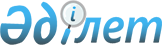 О внесении изменений в решение Зерендинского районного маслихата от 24 декабря 2013 года № 22-177 "О бюджете Зерендинского района на 2014-2016 годы"
					
			Утративший силу
			
			
		
					Решение Зерендинского районного маслихата Акмолинской области от 8 октября 2014 года № 31-240. Зарегистрировано Департаментом юстиции Акмолинской области 14 октября 2014 года № 4397. Утратило силу в связи с истечением срока применения - (письмо Зерендинского районного маслихата Акмолинской области от 3 февраля 2015 года № 29)      Сноска. Утратило силу в связи с истечением срока применения - (письмо Зерендинского районного маслихата Акмолинской области от 03.02.2015 № 29).      Примечание РЦПИ.

      В тексте документа сохранена пунктуация и орфография оригинала.

      В соответствии с пунктом 4 статьи 106 и пунктом 1 статьи 109 Бюджетного кодекса Республики Казахстан от 4 декабря 2008 года, статьей 6 Закона Республики Казахстан от 23 января 2001 года «О местном государственном управлении и самоуправлении в Республике Казахстан», Зерендинский районный маслихат РЕШИЛ:



      1. Внести в решение Зерендинского районного маслихата «О бюджете Зерендинского района на 2014-2016 годы» от 24 декабря 2013 года № 22–177 (зарегистрировано в Реестре государственной регистрации нормативных правовых актов № 3946, опубликовано 17 января 2014 года в районной газете «Зерделі–Зеренді», 17 января 2014 года в районной газете «Зерен») следующие изменения:



      пункт 1 изложить в новой редакции:



      «1. Утвердить бюджет Зерендинского района на 2014-2016 годы, согласно приложениям 1, 2 и 3 соответственно, в том числе на 2014 год в следующих объемах:



      1) доходы – 4 484 864,9 тысяч тенге, в том числе:

      налоговые поступления – 1 859 018,5 тысяч тенге;

      неналоговые поступления – 30 752,0 тысяч тенге;

      поступления от продажи основного капитала – 59 950,1 тысяч тенге;

      поступления трансфертов – 2 535 144,3 тысяч тенге;



      2) затраты – 4 494 051,0 тысяч тенге;



      3) чистое бюджетное кредитование – 55 622,0 тысяч тенге, в том числе:

      бюджетные кредиты – 66 672,0 тысяч тенге;

      погашение бюджетных кредитов – 11 050,0 тысяч тенге;



      4) сальдо по операциям с финансовыми активами – -110,3 тысяч тенге, в том числе:

      приобретение финансовых активов – 9 000,0 тысяч тенге;

      поступления от продажи финансовых активов государства – 9 110,3 тысяч тенге;



      5) дефицит (профицит) бюджета – -64 697,8 тысяч тенге;



      6) финансирование дефицита (использование профицита) бюджета - 64 697,8 тысяч тенге.»;



      приложения 1, 5, 7 к указанному решению изложить в новой редакции согласно приложениям 1, 2, 3 к настоящему решению.



      2. Настоящее решение вступает в силу со дня государственной регистрации в Департаменте юстиции Акмолинской области и вводится в действие с 1 января 2014 года.      Председатель сессии                        Г.Шегенова      Секретарь районного маслихата              К.Аугалиев      «СОГЛАСОВАНО»      Аким Зерендинского района                  К.Алибеков

Приложение 1 к решению     

Зерендинского районного маслихата

от 8 октября 2014 года № 31-240 Приложение 1 к решению     

Зерендинского районного маслихата

от 24 декабря 2013 года № 22-177  

Бюджет района на 2014 год

Приложение 2 к решению      

Зерендинского районного маслихата

от 8 октября 2014 года № 31-240  Приложение 5 к решению      

Зерендинского районного маслихата

от 24 декабря 2013 года № 22-177  

Целевые трансферты из областного бюджета на 2014 год

Приложение 3 к решению     

Зерендинского районного маслихата

от 8 октября 2014 года № 31-240 Приложение 7 к решению      

Зерендинского районного маслихата

от 24 декабря 2013 года № 22-177 

Бюджетные программы поселка, села, сельских округов на 2014 год
					© 2012. РГП на ПХВ «Институт законодательства и правовой информации Республики Казахстан» Министерства юстиции Республики Казахстан
				КатегорияКатегорияКатегорияКатегорияСумма, тысяч тенгеКлассКлассКлассСумма, тысяч тенгеПодклассПодклассСумма, тысяч тенгеНаименованиеСумма, тысяч тенге12345I. Доходы4484864,91Налоговые поступления1859018,501Подоходный налог21482,02Индивидуальный подоходный налог21482,003Социальный налог740244,51Социальный налог740244,504Hалоги на собственность971290,01Hалоги на имущество901255,03Земельный налог13761,04Hалог на транспортные средства51974,05Единый земельный налог4300,005Внутренние налоги на товары, работы и услуги119680,02Акцизы92779,03Поступления за использование природных и других ресурсов16342,04Сборы за ведение предпринимательской и профессиональной деятельности10229,05Налог на игорный бизнес330,008Обязательные платежи, взимаемые за совершение юридически значимых действий и (или) выдачу документов уполномоченными на то государственными органами или должностными лицами6322,01Государственная пошлина6322,02Неналоговые поступления30752,001Доходы от государственной собственности4619,05Доходы от аренды имущества, находящегося в государственной собственности4604,07Вознаграждения по кредитам, выданным из государственного бюджета15,006Прочие неналоговые поступления26133,01Прочие неналоговые поступления26133,03Поступления от продажи основного капитала59950,103Продажа земли и нематериальных активов59950,11Продажа земли52950,12Продажа нематериальных активов7000,04Поступления трансфертов2535144,302Трансферты из вышестоящих органов государственного управления2535144,32Трансферты из областного бюджета2535144,3Функциональная группаФункциональная группаФункциональная группаФункциональная группаСуммаАдминистратор бюджетных программАдминистратор бюджетных программАдминистратор бюджетных программСуммаПрограммаПрограммаСуммаНаименованиеСумма12345II. Затраты4494051,001Государственные услуги общего характера333494,0112Аппарат маслихата района (города областного значения)15946,0001Услуги по обеспечению деятельности маслихата района (города областного значения)15726,0003Капитальные расходы государственного органа220,0122Аппарат акима района (города областного значения)94000,0001Услуги по обеспечению деятельности акима района (города областного значения)91400,0003Капитальные расходы государственного органа2600,0123Аппарат акима района в городе, города районного значения, поселка, села, сельского округа195552,0001Услуги по обеспечению деятельности акима района в городе, города районного значения, поселка, села, сельского округа194767,0022Капитальные расходы государственного органа785,0459Отдел экономики и финансов района (города областного значения)27996,0001Услуги по реализации государственной политики в области формирования и развития экономической политики, государственного планирования, исполнения бюджета и управления коммунальной собственностью района (города областного значения)25807,0003Проведение оценки имущества в целях налогообложения541,0010Приватизация, управление коммунальным имуществом, постприватизационная деятельность и регулирование споров, связанных с этим530,0015Капитальные расходы государственного органа1118,002Оборона2452,0122Аппарат акима района (города областного значения)2452,0005Мероприятия в рамках исполнения всеобщей воинской обязанности2113,0006Предупреждение и ликвидация чрезвычайных ситуаций масштаба района (города областного значения)339,003Общественный порядок, безопасность, правовая, судебная, уголовно-исполнительная деятельность510,0458Отдел жилищно-коммунального хозяйства, пассажирского транспорта и автомобильных дорог района (города областного значения)510,0021Обеспечение безопасности дорожного движения в населенных пунктах510,004Образование2853269,5123Аппарат акима района в городе, города районного значения, поселка, села, сельского округа5470,0005Организация бесплатного подвоза учащихся до школы и обратно в сельской местности5470,0464Отдел образования района (города областного значения)2686873,2001Услуги по реализации государственной политики на местном уровне в области образования8514,0003Общеобразовательное обучение2220757,0004Информатизация системы образования в государственных учреждениях образования района (города областного значения)6059,0005Приобретение и доставка учебников, учебно-методических комплексов для государственных учреждений образования района (города областного значения)21106,0006Дополнительное образование для детей38957,0007Проведение школьных олимпиад, внешкольных мероприятий и конкурсов районного (городского) масштаба180,0009Обеспечение деятельности организаций дошкольного воспитания и обучения157521,0015Ежемесячная выплата денежных средств опекунам (попечителям) на содержание ребенка-сироты (детей-сирот) и ребенка (детей), оставшегося без попечения родителей18055,0040Реализация государственного образовательного заказа в дошкольных организациях образования51785,0067Капитальные расходы подведомственных государственных учреждений и организаций163939,2467Отдел строительства района (города областного значения)160926,3037Строительство и реконструкция объектов образования160926,306Социальная помощь и социальное обеспечение127359,3451Отдел занятости и социальных программ района (города областного значения)126663,3001Услуги по реализации государственной политики на местном уровне в области обеспечения занятости и реализации социальных программ для населения24256,0002Программа занятости12876,0005Государственная адресная социальная помощь1360,0006Оказание жилищной помощи1429,0007Социальная помощь отдельным категориям нуждающихся граждан по решениям местных представительных органов23215,0010Материальное обеспечение детей-инвалидов, воспитывающихся и обучающихся на дому1365,0011Оплата услуг по зачислению, выплате и доставке пособий и других социальных выплат460,0014Оказание социальной помощи нуждающимся гражданам на дому25768,0016Государственные пособия на детей до 18 лет11813,0017Обеспечение нуждающихся инвалидов обязательными гигиеническими средствами и предоставление услуг специалистами жестового языка, индивидуальными помощниками в соответствии с индивидуальной программой реабилитации инвалида6321,0023Обеспечение деятельности центров занятости населения4,3025Внедрение обусловленной денежной помощи по проекту Өрлеу17796,0458Отдел жилищно-коммунального хозяйства, пассажирского транспорта и автомобильных дорог района (города областного значения)696,0050Реализация Плана мероприятий по обеспечению прав и улучшению качества жизни инвалидов696,007Жилищно-коммунальное хозяйство466971,8123Аппарат акима района в городе, города районного значения, поселка, села, сельского округа26628,0008Освещение улиц населенных пунктов26423,0009Обеспечение санитарии населенных пунктов65,0014Организация водоснабжения населенных пунктов140,0458Отдел жилищно-коммунального хозяйства, пассажирского транспорта и автомобильных дорог района (города областного значения)108302,0004Обеспечение жильем отдельных категорий граждан2100,0012Функционирование системы водоснабжения и водоотведения33397,0015Освещение улиц в населенных пунктах350,0018Благоустройство и озеленение населенных пунктов2555,0026Организация эксплуатации тепловых сетей, находящихся в коммунальной собственности районов (городов областного значения)69400,0031Изготовление технических паспортов на объекты кондоминиумов500,0464Отдел образования района (города областного значения)2350,4026Ремонт объектов в рамках развития городов и сельских населенных пунктов по Дорожной карте занятости 20202350,4467Отдел строительства района (города областного значения)329691,4003Проектирование, строительство и (или) приобретение жилья государственного коммунального жилищного фонда134169,4004Проектирование, развитие, обустройство и (или) приобретение инженерно-коммуникационной инфраструктуры4026,0006Развитие системы водоснабжения и водоотведения1331,0058Развитие системы водоснабжения и водоотведения в сельских населенных пунктах190165,008Культура, спорт, туризм и информационное пространство184344,0455Отдел культуры и развития языков района (города областного значения)137847,0001Услуги по реализации государственной политики на местном уровне в области развития языков и культуры7267,0003Поддержка культурно-досуговой работы99376,0006Функционирование районных (городских) библиотек24513,0007Развитие государственного языка и других языков народа Казахстана6691,0456Отдел внутренней политики района (города областного значения)29294,0001Услуги по реализации государственной политики на местном уровне в области информации, укрепления государственности и формирования социального оптимизма граждан12495,0002Услуги по проведению государственной информационной политики через газеты и журналы10540,0003Реализация мероприятий в сфере молодежной политики6259,0465Отдел физической культуры и спорта района (города областного значения)17203,0001Услуги по реализации государственной политики на местном уровне в сфере физической культуры и спорта10494,0006Проведение спортивных соревнований на районном (города областного значения) уровне3936,0007Подготовка и участие членов сборных команд района (города областного значения) по различным видам спорта на областных спортивных соревнованиях2773,010Сельское, водное, лесное, рыбное хозяйство, особо охраняемые природные территории, охрана окружающей среды и животного мира, земельные отношения106167,9459Отдел экономики и финансов района (города областного значения)10878,0099Реализация мер по оказанию социальной поддержки специалистов10878,0462Отдел сельского хозяйства района (города областного значения)5403,0001Услуги по реализации государственной политики на местном уровне в сфере сельского хозяйства5403,0463Отдел земельных отношений района (города областного значения)8672,9001Услуги по реализации государственной политики в области регулирования земельных отношений на территории района (города областного значения)7317,9006Землеустройство, проводимое при установлении границ районов, городов областного значения, районного значения, сельских округов, поселков, сел1355,0473Отдел ветеринарии района (города областного значения)81214,0001Услуги по реализации государственной политики на местном уровне в сфере ветеринарии10854,0005Обеспечение функционирования скотомогильников (биотермических ям)607,0006Организация санитарного убоя больных животных270,0007Организация отлова и уничтожения бродячих собак и кошек2120,0008Возмещение владельцам стоимости изымаемых и уничтожаемых больных животных, продуктов и сырья животного происхождения1247,0010Проведение мероприятий по идентификации сельскохозяйственных животных530,0011Проведение противоэпизоотических мероприятий65586,011Промышленность, архитектурная, градостроительная и строительная деятельность24890,0467Отдел строительства района (города областного значения)7654,0001Услуги по реализации государственной политики на местном уровне в области строительства7654,0468Отдел архитектуры и градостроительства района (города областного значения)17236,0001Услуги по реализации государственной политики в области архитектуры и градостроительства на местном уровне7904,0003Разработка схем градостроительного развития территории района и генеральных планов населенных пунктов9182,0004Капитальные расходы государственного органа150,012Транспорт и коммуникации49800,0123Аппарат акима района в городе, города районного значения, поселка, села, сельского округа13325,0013Обеспечение функционирования автомобильных дорог в городах районного значения, поселках, селах, сельских округах13325,0458Отдел жилищно-коммунального хозяйства, пассажирского транспорта и автомобильных дорог района (города областного значения)36475,0023Обеспечение функционирования автомобильных дорог34375,0024Организация внутрипоселковых (внутригородских), пригородных и внутрирайонных общественных пассажирских перевозок2100,013Прочие86505,0123Аппарат акима района в городе, города районного значения, поселка, села, сельского округа37227,0040Реализация мер по содействию экономическому развитию регионов в рамках Программы «Развитие регионов»37227,0458Отдел жилищно-коммунального хозяйства, пассажирского транспорта и автомобильных дорог района (города областного значения)9642,0001Услуги по реализации государственной политики на местном уровне в области жилищно-коммунального хозяйства, пассажирского транспорта и автомобильных дорог9642,0459Отдел экономики и финансов района (города областного значения)32900,0012Резерв местного исполнительного органа района (города областного значения)32900,0493Отдел предпринимательства, промышленности и туризма района (города областного значения)6736,0001Услуги по реализации государственной политики на местном уровне в области развития предпринимательства, промышленности и туризма6566,0006Поддержка предпринимательской деятельности170,014Обслуживание долга15,0459Отдел экономики и финансов района (города областного значения)15,0021Обслуживание долга местных исполнительных органов по выплате вознаграждений и иных платежей по займам из областного бюджета15,015Трансферты258272,5459Отдел экономики и финансов района (города областного значения)258272,5006Возврат неиспользованных (недоиспользованных) целевых трансфертов4430,5024Целевые текущие трансферты в вышестоящие бюджеты в связи с передачей функций государственных органов из нижестоящего уровня государственного управления в вышестоящий253842,0III. Чистое бюджетное кредитование55622,0Бюджетные кредиты66672,010Сельское, водное, лесное, рыбное хозяйство, особо охраняемые природные территории, охрана окружающей среды и животного мира, земельные отношения66672,0459Отдел экономики и финансов района (города областного значения)66672,0018Бюджетные кредиты для реализации мер социальной поддержки специалистов66672,05Погашение бюджетных кредитов11050,01Погашение бюджетных кредитов, выданных из государственного бюджета11050,006Погашение бюджетных кредитов, выданных из местного бюджета банкам-заемщикам11050,0IV. Сальдо по операциям с финансовыми активами-110,3Приобретение финансовых активов9000,013Прочие9000,0493Отдел предпринимательства, промышленности и туризма района (города областного значения)9000,0065Формирование или увеличение уставного капитала юридических лиц9000,06Поступления от продажи финансовых активов государства9110,31Поступления от продажи финансовых активов государства9110,31Поступления от продажи финансовых активов внутри страны9110,3V. Дефицит (профицит) бюджета-64697,8VI. Финансирование дефицита (использование профицита) бюджета64697,8НаименованиеСумма, тысяч тенге12Всего369 351,3Целевые текущие трансферты173 494,6в том числе:Отдел образования района (города областного значения)101 391,6Распределение сумм целевых текущих трансфертов из областного бюджета на приобретение блочно-модульных котельных для школ района98 724,9Распределение сумм целевых текущих трансфертов из областного бюджета на приобретение спортивного инвентаря для школ района2 666,7Отдел жилищно-коммунального хозяйства, пассажирского транспорта и автомобильных дорог района (города областного значения)5 000,0На подготовку к отопительному сезону объектов теплоснабжения5 000,0Отдел ветеринарии района (города областного значения)67 103,0Распределение сумм целевых текущих трансфертов из областного бюджета на проведение противоэпизоотических мероприятий65 586,0Распределение сумм целевых текущих трансфертов из областного бюджета на проведение санитарного убоя мелко рогатого скота больных бруцеллезом270,0Распределение сумм целевых текущих трансфертов из областного бюджета на возмещение (до 50 %) стоимости сельскохозяйственных животных направляемых на санитарный убой1 247,0Целевые трансферты на развитие195 856,7в том числе:Отдел строительства района (города областного значения)195 856,7Строительство школы на 80 мест станция Чаглинка160 726,3Проектирование, строительство и (или) приобретение жилья государственного коммунального жилищного фонда31 104,4Целевые трансферты на развитие на проектирование, развитие, обустройство и (или) приобретение инженерно-коммуникационной инфраструктуры4 026,0№ п/п№ п/п№ п/п№ п/пСумма, тысяч тенгеАдминистратор бюджетных программАдминистратор бюджетных программАдминистратор бюджетных программСумма, тысяч тенгеПрограммаПрограммаСумма, тысяч тенгеНаименованиеСумма, тысяч тенге12345Всего278202,0Аппарат акима Аккольского сельского округаАппарат акима Аккольского сельского округаАппарат акима Аккольского сельского округаАппарат акима Аккольского сельского округа14905,901123001Услуги по обеспечению деятельности акима района в городе, города районного значения, поселка, села, сельского округа11391,0005Организация бесплатного подвоза учащихся до школы и обратно в сельской местности344,0008Освещение улиц населенных пунктов1118,0013Обеспечение функционирования автомобильных дорог в городах районного значения, поселках, селах, сельских округах322,0040Реализация мер по содействию экономическому развитию регионов в рамках Программы «Развитие регионов»1730,9Аппарат акима Булакского сельского округаАппарат акима Булакского сельского округаАппарат акима Булакского сельского округаАппарат акима Булакского сельского округа13109,802123001Услуги по обеспечению деятельности акима района в городе, города районного значения, поселка, села, сельского округа9548,0005Организация бесплатного подвоза учащихся до школы и обратно в сельской местности762,0008Освещение улиц населенных пунктов812,0013Обеспечение функционирования автомобильных дорог в городах районного значения, поселках, селах, сельских округах406,0040Реализация мер по содействию экономическому развитию регионов в рамках Программы «Развитие регионов»1581,8Аппарат акима Викторовского сельского округаАппарат акима Викторовского сельского округаАппарат акима Викторовского сельского округаАппарат акима Викторовского сельского округа11937,003123001Услуги по обеспечению деятельности акима района в городе, города районного значения, поселка, села, сельского округа8523,0005Организация бесплатного подвоза учащихся до школы и обратно в сельской местности609,0008Освещение улиц населенных пунктов1225,0013Обеспечение функционирования автомобильных дорог в городах районного значения, поселках, селах, сельских округах290,0040Реализация мер по содействию экономическому развитию регионов в рамках Программы «Развитие регионов»1290,0Аппарат акима Зерендинского сельского округаАппарат акима Зерендинского сельского округаАппарат акима Зерендинского сельского округаАппарат акима Зерендинского сельского округа39671,804123001Услуги по обеспечению деятельности акима района в городе, города районного значения, поселка, села, сельского округа13189,0008Освещение улиц населенных пунктов6792,0009Обеспечение санитарии населенных пунктов65,0013Обеспечение функционирования автомобильных дорог в городах районного значения, поселках, селах, сельских округах4883,0040Реализация мер по содействию экономическому развитию регионов в рамках Программы «Развитие регионов»14742,8Аппарат акима Исаковского сельского округаАппарат акима Исаковского сельского округаАппарат акима Исаковского сельского округаАппарат акима Исаковского сельского округа10476,005123001Услуги по обеспечению деятельности акима района в городе, города районного значения, поселка, села, сельского округа8041,0022Капитальные расходы государственного органа150,0005Организация бесплатного подвоза учащихся до школы и обратно в сельской местности277,0008Освещение улиц населенных пунктов629,0013Обеспечение функционирования автомобильных дорог в городах районного значения, поселках, селах, сельских округах524,0040Реализация мер по содействию экономическому развитию регионов в рамках Программы «Развитие регионов»715,0Аппарат акима сельского округа имени Канай биАппарат акима сельского округа имени Канай биАппарат акима сельского округа имени Канай биАппарат акима сельского округа имени Канай би10015,006123001Услуги по обеспечению деятельности акима района в городе, города районного значения, поселка, села, сельского округа7973,0022Капитальные расходы государственного органа150,0008Освещение улиц населенных пунктов819,0013Обеспечение функционирования автомобильных дорог в городах районного значения, поселках, селах, сельских округах423,0040Реализация мер по содействию экономическому развитию регионов в рамках Программы «Развитие регионов»650,0Аппарат акима Конысбайского сельского округаАппарат акима Конысбайского сельского округаАппарат акима Конысбайского сельского округаАппарат акима Конысбайского сельского округа11347,007123001Услуги по обеспечению деятельности акима района в городе, города районного значения, поселка, села, сельского округа9180,0008Освещение улиц населенных пунктов1167,0040Реализация мер по содействию экономическому развитию регионов в рамках Программы «Развитие регионов»1000,0Аппарат акима Кусепского сельского округаАппарат акима Кусепского сельского округаАппарат акима Кусепского сельского округаАппарат акима Кусепского сельского округа16433,008123001Услуги по обеспечению деятельности акима района в городе, города районного значения, поселка, села, сельского округа11588,0005Организация бесплатного подвоза учащихся до школы и обратно в сельской местности435,0008Освещение улиц населенных пунктов2249,0013Обеспечение функционирования автомобильных дорог в городах районного значения, поселках, селах, сельских округах321,0040Реализация мер по содействию экономическому развитию регионов в рамках Программы «Развитие регионов»1840,0Аппарат акима Кызылегисского сельского округаАппарат акима Кызылегисского сельского округаАппарат акима Кызылегисского сельского округаАппарат акима Кызылегисского сельского округа9119,009123001Услуги по обеспечению деятельности акима района в городе, города районного значения, поселка, села, сельского округа7183,0008Освещение улиц населенных пунктов752,0013Обеспечение функционирования автомобильных дорог в городах районного значения, поселках, селах, сельских округах524,0040Реализация мер по содействию экономическому развитию регионов в рамках Программы «Развитие регионов»660,0Аппарат акима Кызылсаянского сельского округаАппарат акима Кызылсаянского сельского округаАппарат акима Кызылсаянского сельского округаАппарат акима Кызылсаянского сельского округа8609,010123001Услуги по обеспечению деятельности акима района в городе, города районного значения, поселка, села, сельского округа6895,0008Освещение улиц населенных пунктов741,0013Обеспечение функционирования автомобильных дорог в городах районного значения, поселках, селах, сельских округах273,0040Реализация мер по содействию экономическому развитию регионов в рамках Программы «Развитие регионов»700,0Аппарат акима Ортакского сельского округаАппарат акима Ортакского сельского округаАппарат акима Ортакского сельского округаАппарат акима Ортакского сельского округа9903,011123001Услуги по обеспечению деятельности акима района в городе, города районного значения, поселка, села, сельского округа8041,0005Организация бесплатного подвоза учащихся до школы и обратно в сельской местности262,0008Освещение улиц населенных пунктов360,0013Обеспечение функционирования автомобильных дорог в городах районного значения, поселках, селах, сельских округах500,0040Реализация мер по содействию экономическому развитию регионов в рамках Программы «Развитие регионов»740,0Аппарат акима Байтерекского сельского округаАппарат акима Байтерекского сельского округаАппарат акима Байтерекского сельского округаАппарат акима Байтерекского сельского округа10916,012123001Услуги по обеспечению деятельности акима района в городе, города районного значения, поселка, села, сельского округа8917,0022Капитальные расходы государственного органа185,0008Освещение улиц населенных пунктов656,0013Обеспечение функционирования автомобильных дорог в городах районного значения, поселках, селах, сельских округах263,0040Реализация мер по содействию экономическому развитию регионов в рамках Программы «Развитие регионов»895,0Аппарат акима Приреченского сельского округаАппарат акима Приреченского сельского округаАппарат акима Приреченского сельского округаАппарат акима Приреченского сельского округа10575,013123001Услуги по обеспечению деятельности акима района в городе, города районного значения, поселка, села, сельского округа8635,0022Капитальные расходы государственного органа150,0005Организация бесплатного подвоза учащихся до школы и обратно в сельской местности248,0008Освещение улиц населенных пунктов597,0013Обеспечение функционирования автомобильных дорог в городах районного значения, поселках, селах, сельских округах215,0040Реализация мер по содействию экономическому развитию регионов в рамках Программы «Развитие регионов»730,0Аппарат акима аульного округа Малика ГабдуллинаАппарат акима аульного округа Малика ГабдуллинаАппарат акима аульного округа Малика ГабдуллинаАппарат акима аульного округа Малика Габдуллина10701,014123001Услуги по обеспечению деятельности акима района в городе, города районного значения, поселка, села, сельского округа8147,0005Организация бесплатного подвоза учащихся до школы и обратно в сельской местности284,0008Освещение улиц населенных пунктов897,0013Обеспечение функционирования автомобильных дорог в городах районного значения, поселках, селах, сельских округах320,0040Реализация мер по содействию экономическому развитию регионов в рамках Программы «Развитие регионов»1053,0Аппарат акима Садового сельского округаАппарат акима Садового сельского округаАппарат акима Садового сельского округаАппарат акима Садового сельского округа10391,015123001Услуги по обеспечению деятельности акима района в городе, города районного значения, поселка, села, сельского округа8179,0008Освещение улиц населенных пунктов635,0013Обеспечение функционирования автомобильных дорог в городах районного значения, поселках, селах, сельских округах423,0040Реализация мер по содействию экономическому развитию регионов в рамках Программы «Развитие регионов»1154,0Аппарат акима Сарыозекского сельского округаАппарат акима Сарыозекского сельского округаАппарат акима Сарыозекского сельского округаАппарат акима Сарыозекского сельского округа9379,016123001Услуги по обеспечению деятельности акима района в городе, города районного значения, поселка, села, сельского округа7542,0022Капитальные расходы государственного органа150,0008Освещение улиц населенных пунктов573,0013Обеспечение функционирования автомобильных дорог в городах районного значения, поселках, селах, сельских округах405,0040Реализация мер по содействию экономическому развитию регионов в рамках Программы «Развитие регионов»709,0Аппарат акима сельского округа имени Сакена СейфуллинаАппарат акима сельского округа имени Сакена СейфуллинаАппарат акима сельского округа имени Сакена СейфуллинаАппарат акима сельского округа имени Сакена Сейфуллина10837,017123001Услуги по обеспечению деятельности акима района в городе, города районного значения, поселка, села, сельского округа8327,0008Освещение улиц населенных пунктов956,0013Обеспечение функционирования автомобильных дорог в городах районного значения, поселках, селах, сельских округах524,0040Реализация мер по содействию экономическому развитию регионов в рамках Программы «Развитие регионов»1030,0Аппарат акима Симферопольского сельского округаАппарат акима Симферопольского сельского округаАппарат акима Симферопольского сельского округаАппарат акима Симферопольского сельского округа11221,018123001Услуги по обеспечению деятельности акима района в городе, города районного значения, поселка, села, сельского округа8886,0008Освещение улиц населенных пунктов730,0013Обеспечение функционирования автомобильных дорог в городах районного значения, поселках, селах, сельских округах505,0040Реализация мер по содействию экономическому развитию регионов в рамках Программы «Развитие регионов»1100,0Аппарат акима Троицкого сельского округаАппарат акима Троицкого сельского округаАппарат акима Троицкого сельского округаАппарат акима Троицкого сельского округа9762,519123001Услуги по обеспечению деятельности акима района в городе, города районного значения, поселка, села, сельского округа7947,0008Освещение улиц населенных пунктов473,0013Обеспечение функционирования автомобильных дорог в городах районного значения, поселках, селах, сельских округах405,0040Реализация мер по содействию экономическому развитию регионов в рамках Программы «Развитие регионов»937,5Аппарат акима Чаглинского сельского округаАппарат акима Чаглинского сельского округаАппарат акима Чаглинского сельского округаАппарат акима Чаглинского сельского округа14436,020123001Услуги по обеспечению деятельности акима района в городе, города районного значения, поселка, села, сельского округа9813,0005Организация бесплатного подвоза учащихся до школы и обратно в сельской местности267,0008Освещение улиц населенных пунктов1525,0013Обеспечение функционирования автомобильных дорог в городах районного значения, поселках, селах, сельских округах1281,0040Реализация мер по содействию экономическому развитию регионов в рамках Программы «Развитие регионов»1550,0Аппарат акима поселка АлексеевкаАппарат акима поселка АлексеевкаАппарат акима поселка АлексеевкаАппарат акима поселка Алексеевка14714,021123001Услуги по обеспечению деятельности акима района в городе, города районного значения, поселка, села, сельского округа9681,0005Организация бесплатного подвоза учащихся до школы и обратно в сельской местности1982,0008Освещение улиц населенных пунктов1276,0013Обеспечение функционирования автомобильных дорог в городах районного значения, поселках, селах, сельских округах215,0040Реализация мер по содействию экономическому развитию регионов в рамках Программы «Развитие регионов»1560,0Аппарат акима села АйдаболАппарат акима села АйдаболАппарат акима села АйдаболАппарат акима села Айдабол9743,022123001Услуги по обеспечению деятельности акима района в городе, города районного значения, поселка, села, сельского округа7141,0008Освещение улиц населенных пунктов1441,0013Обеспечение функционирования автомобильных дорог в городах районного значения, поселках, селах, сельских округах303,0040Реализация мер по содействию экономическому развитию регионов в рамках Программы «Развитие регионов»858,0